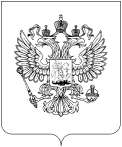 РОСКОМНАДЗОРУПРАВЛЕНИЕ ФЕДЕРАЛЬНОЙ СЛУЖБЫ ПО НАДЗОРУ В СФЕРЕ СВЯЗИ, ИНФОРМАЦИОННЫХ ТЕХНОЛОГИЙ И МАССОВЫХ КОММУНИКАЦИЙ                                            ПО РЕСПУБЛИКЕ КАРЕЛИЯПРИКАЗ _21.08.2018___            Петрозаводск                    № __127__Об утверждении Плана Управления Федеральной службы по надзору в сфере связи, информационных технологий и массовых коммуникаций по Республики Карелия по противодействию коррупции на 2018-2020 годыВ целях реализации Указа Президента Российской Федерации от 29.06.2018 г. № 378  «О Национальном плане противодействия коррупции на 2018 – 2020 годы», приказа Федеральной службы по надзору в сфере связи, информационных технологий и массовых коммуникаций от 27.07.2018 г. № 110 «Об утверждении Плана Федеральной службы по надзору в сфере связи, информационных технологий и массовых коммуникаций по противодействию коррупции на 2018-2020 годы»    приказываю:В целях реализации Указа Президента Российской Федерации от 29.06.2018 г. № 378  «О Национальном плане противодействия коррупции на 2018 – 2020 годы», приказа Федеральной службы по надзору в сфере связи, информационных технологий и массовых коммуникаций от 27.07.2018 г. № 110 «Об утверждении Плана Федеральной службы по надзору в сфере связи, информационных технологий и массовых коммуникаций по противодействию коррупции на 2018-2020 годы»    приказываю:Утвердить План Управления Федеральной службы по надзору в сфере связи, информационных технологий и массовых коммуникаций по Республики Карелия по противодействию коррупции на 2018-2020 годы (далее – План) согласно приложению.Контроль за исполнением настоящего приказа оставляю за собой.Утвердить План Управления Федеральной службы по надзору в сфере связи, информационных технологий и массовых коммуникаций по Республики Карелия по противодействию коррупции на 2018-2020 годы (далее – План) согласно приложению.Контроль за исполнением настоящего приказа оставляю за собой.Врио руководителя УправленияР.И. Коснов